. számú példányMagyar Hadtudományi TársaságTüzér SzakosztályJÓVÁHAGYOM!Budapest, 2019. 03. 14.Dr. Szabó Tibor alezredesMHTT Tüzér Szakosztály elnökeA Tüzér SzakosztályTudományos Kutatási Terve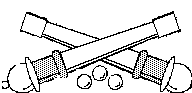  2019 TARTALOMJEGYZÉK	A MHTT Tüzér Szakosztály tudományos tevékenységének alapját a Társaság alapszabályzata, a Szakosztály Szervezeti és Működési Szabályzata, továbbá a Tudományos Kutatási Terve képezi.A szakosztály fő feladatai 2019-ben:A MH 2019. évi fő feladatainak megvalósítását elősegítő tüzér fegyvernemi harcászati, hadműveleti kutatások támogatása.A Zrínyi 2026 végrehajtásával kapcsolatos fegyvernemet érintő szakmai tudományos rendezvényeken aktív részvétel, továbbá a tapasztalatok feldolgozása, bedolgozása a fegyvernemi képzési, kiképzési rendszer megújításába. A szakosztály tagjai által elkészített tanulmányokkal részt venni az MHTT, illetve a NKE HHK által meghirdetett pályázatokon.Tüzér Figyelő című szakosztály folyóirat 2019. évi számának megjelentetése. Publikációs és pályázati figyelő tevékenység folyamatos végzése.Az MH szintű XV. Tüzérlövésszaki Verseny megszervezésében és lebonyolításában való részvétel.A munkakapcsolat folytatása a Gábor Áron Tüzér Bajtársi Egyesülettel.A Honvédelmi Minisztérium altiszti, tiszti képzésének szakmai átalakításával kapcsolatos elképzelések, továbbá a Zrínyi 2026 megvalósításához kapcsolódó, a katonai vezetői képzés fejlesztésével összefüggő irányelvek.Az új technikai eszközökkel rendszerbe állításával kapcsolatos fegyvernemet érintő szabályozási elképzelések, továbbá az azzal összefüggő tananyag fejlesztési feladatok meghatározása.A tüzér fegyvernem feladataival kapcsolatos aktuális problémák vizsgálata, részvétel a megoldási javaslatok kidolgozásában.A tűztámogatás, ezen belül a tüzérségi tűztámogatás oktatási és kiképzési követelményeinek vizsgálata.A tüzér szakmai ismeretek elsajátításának (tüzértiszt képzés) rendszere és követelményei a haderő várható struktúrájának és feladatainak tükrében.Beszámoló a NATO Tüzér Munkacsoport üléseiről, a fejlesztés aktuális irányairól.Részvétel a MHTT, a NKE HHK, a HM által szervezett tudományos rendezvényeken.Szakosztály rendezvények:Formái: Szakosztály klubnap, tudományos konferenciáknegyedév: 2019. március 12.  (Szakosztály klubnap)   Napirendi pontok: Tájékoztató az MHTT híreiről (Király László, MHTT Alelnök).Beszámoló megvitatása, elfogadása a 2018-ban végzett tevékenységről (Dr. Szabó Tibor ny. alezredes).A tüzér szakosztály 2019-es kutatási tervének véglegesítése (Andóczi Balogh Ádám százados).Tájékoztató az NKE HHK tüzér szakirány képzésének helyzetéről (Magyar Gergely százados). A Zrínyi 2026 megvalósításával kapcsolatos tüzér fegyvernemi elképzelések (Szeles Béla alezredes).Új képzési rendszer kialakításával kapcsolatos szakmai feladatok megfogalmazása (Dr. Szabó Tibor ny. alezredes).A szakosztály vezetésének, és az MHTT beszámoló taggyűlésére delegált küldöttek megválasztása.(Levezető: Dr. Szabó Tibor ny. alezredes, a Szakosztály elnöke).negyedév: 2019.május 14. (Szakosztály klubnap) Napirendi pontok:A Honvédelmi Minisztérium altiszti, tiszti képzésének szakmai átalakításával kapcsolatos elképzelések, továbbá a Zrínyi 2026 megvalósításához kapcsolódó, a katonai vezetői képzés fejlesztésével összefüggő irányelvek. (Előadó: HM illetékes szervezet képviselője)A Szakosztály tagsági összetételének vizsgálata, új szakmai területek bevonása a Szakosztály munkájába. (Dr. Szabó Tibor ny. alezredes)Az MHTT tüzér szekciója részt vesz, együttműködik - a hazafias és honvédelmi nevelés, valamint a társadalom és a honvédelem kapcsolatának erősítése keretében:A fiatalok (általános és középiskolások) hazafias és honvédelmi nevelésében - 2019. 05. 24.-én "Csak még egyszer előre!" című film bemutatója Pécsett, a Tudásközpontban (középiskolásoknak délelőtt egy rendhagyó történelem óra és néprajzi bemutató keretében a film megtekintése), délután pedig a nagyközönség részére előadás (a Nagy háború és Baranyai vonatkozásai), azután filmbemutató.negyedév: 2019. szeptember 17. (Szakosztály klubnap) Napirendi pontok:A Honvédelmi Minisztérium tüzér fegyvernemet érintő szakmai változásokkal kapcsolatos elképzelések, továbbá a Zrínyi 2026 megvalósításához kapcsolódó fegyvernemi kiképzés irányelvei. (MH Parancsnokság Szárazföldi Szemlélőség képviselője)A C2 vezetési rendszer képességeinek jelenlegi helyzete és további fejlesztésének lehetőségei (Dr. Furján Attila ny. alezredes).Az MHTT tüzér szekciója részt vesz, együttműködik - a hazafias és honvédelmi nevelés, valamint a társadalom és a honvédelem kapcsolatának erősítése keretében:2019. szeptember-„Zrínyiek és Tinódi nyomában”- 20 éve a NATO kötelékében -Honvédelmi verseny -Szigetvári várIV.	negyedév: 2019. december 10. (Beszámoló szakosztály értekezlet)Napirendi pontok: Beszámoló megvitatása, elfogadása a 2019-ben végzett tevékenységről. A szakosztály 2020. évi Tudományos Kutatási és Rendezvény terv jóváhagyása. Egyebek.Andóczi Balogh Ádám főhadnagyszakosztály titkárI.A szakosztály fő feladatai 2019-banII.A szakosztály rendezvények javasolt témáiIII. A szakosztály rendezvények naptári terve I. A Szakosztály fő feladatai 2019-benII. A Szakosztály rendezvényeinek javasolt témáia 2019-benIII. A Szakosztály rendezvények naptári terve